امتحان رياضيات – تصنيف المرحلة الثالثة – المنتخب الشاب للعلوم10.6.21تعليمات الامتحانمدة الامتحان 90 دقيقة.ممنوع استعمال الآلة الحاسبة أو أي وسيلة مساعدة أخرى وقت الامتحان.الإجابة بقلم حبر جاف فقط.يحتوي الامتحان على 6 أسئلة. يجب الإجابة عليها في دفتر الإجابة وتسليمها في نهاية الامتحان. لا يجب عليكم تسليم نموذج الأسئلة.الامتحان صعب. لا نتوقع منكم أن تتمكنوا من الإجابة على كل الأسئلة وتحصلوا على علامة 100. غير أننا نتوقع منكم بذل أقصى الجهود.اقرأوا الأسئلة أولا قبل بدء الحل. ابدأوا بالأسئلة التي تشعرون بالراحة حيالها أكثر من غيرها.يجب إجابة الأسئلة بصورة كاملة مع التعليل بطريقة منظمة وواضحة.سؤال 1كم عدد طبيعي، الأصغر من 200، ويقبل القسمة على 5 وله 4 قواسم طبيعية يوجد ؟سؤال 2هل يمكن أن يجلس حول طاولة مستديرة 20 رجلا صامتا وعدد آخر من الثرثارين، بحيث يكون مقابل كل رجل صامت يجلس رجل ثرثار وبحيث لا يجلس ثرثاريِن اثنبن بجانب بعضهما البعض؟سؤال 3هناك رقم مكتوب على اللوح. يمكن ضرب الرقم في 2 في كل مرة أو تغيير ترتيب أرقامه 
(ممنوع وضع 0 (صفر) على أقصى اليسار). 
هل يمكننا الوصول للرقم 2021 إن كان الرقم على اللوح هو الرقم 1؟سؤال 4من الأرقام 6,5,4,3,2,1 اختر ثلاثة أرقام  (ليست مختلفة بالضرورة). بكم صورة يمكن ترتيبها على شكل   ، بحيث تكون قيمة الرقم تقسم على 4 بدون باقي؟
سؤال 5يمكن عرض الرقم 2021 كناتج لأرقام كاملة متتالية (ربما أكثر من اثنين) بعدة طرق. مثلا 1011 + 1010 = 2021. بكم طريقة يمكننا عمل ذلك؟
سؤال 6تم قص مستطيل 2×1 من مستطيل 6×5 ، كما هو في الصورة. قوموا بقص الجزء الباقي إلى 6 مثلثات.







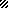 